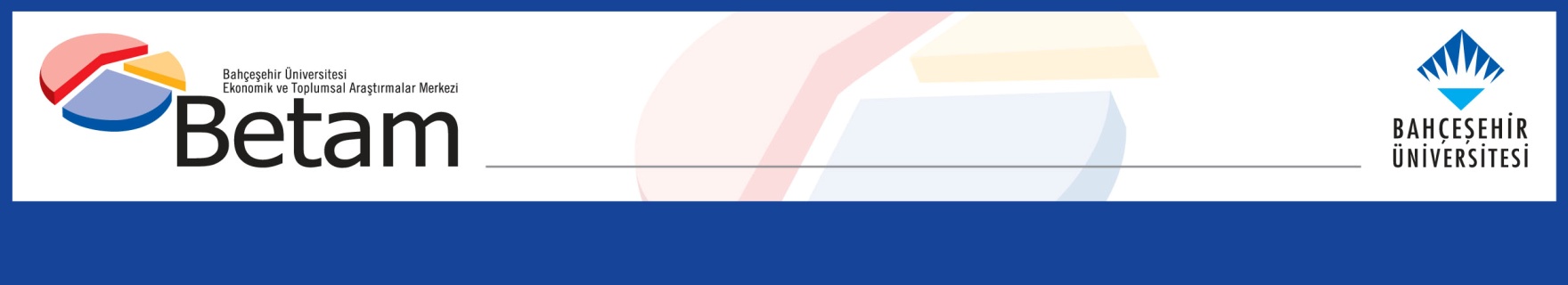 İŞSİZLİK İSTİHDAM VE İŞGÜCÜNDE DÜŞÜŞLER SONUCU AZALDISeyfettin Gürsel*, Hamza Mutluay** , Mehmet Cem Şahin***Yönetici Özeti İstihdamda 148 binlik azalış ile birlikte işsiz sayısında 113 binlik azalış işgücünü 262 bin azaltmış, genel işsizlik oranı da Haziran’dan Temmuz’a 0,3 yüzde puan azalarak yüzde 10,1 seviyesine gerilemiştir. Mevsim etkilerinden arındırılmış kadın işsizlik oranı Haziran’dan Temmuz’a istihdamda görülen 17 binlik artış ve işsizlikte 86 binlik azalışın sonucu 0,6 yüzde puan azalarak yüzde 13,1’e gerilemiştir. Erkek işsizlik oranı ise istihdamda 165 binlik, işsizlikte 27 binlik azalışların  sonucu 0,1 yüzde puan azalarak yüzde 8,6’ya düşmüştür. Kadın işgücünde 70 binlik bir azalış yaşanırken erkek işgücü 165 bin azalmıştır. Haziran’dan Temmuz’a kadın ve erkek işgücü yüzde 0,6 ve yüzde 0,7 oranında azalmıştır. Aylık bazda bu çok yüksek bir orandır. Bu gelişmeler sonucunda işsizlik oranlarındaki toplumsal cinsiyet farkı 0,5 yüzde puan azalışla farkı yüzde 4,5’e gerilemiştir. İstihdam ve işgücünde gerileme Mevsim etkilerinden arındırılmış aylık verilere göre istihdam edilenlerin sayısı Haziran’dan Temmuz’a 148 bin azalarak 30 milyon 608 bin kişi olarak kaydedilmiş, işsiz sayısı da 113 bin azalarak 3 milyon 445 bine, bunun sonucunda da işgücü 262 bin azalarak 34 milyon 52 bine gerilemiştir (Şekil 1, Tablo 1). İşsiz sayısı 113 bin azalırken işsizlik oranı Haziran’dan Temmuz’a 0,3 yüzde puan azalarak yüzde 10,1 seviyesine inmiştir. Haziran işsizlik oranının yüzde 10,3’den yüzde 10,4’e revize edildiğini not etmek isteriz.Şekil 1 : Mevsim etkilerinden arındırılmış işgücü, istihdam ve işsizlik oranıKaynak: TÜİK, BetamAlternatif işsizlik oranlarındaki gelişmeler TÜİK tarafından açıklanan alternatif işsizlik oranlarının nasıl hesaplandığı Kutu 1’de açıklanmaktadır. Alternatif işsizlik oranları, işgücü arzından yeterince faydalanılamayan çalışan (zamana bağlı eksik istihdam) ya da işgücü dışına çıkmış ama aslında çalışmak isteyen ve çalışmaya hazır kişileri (potansiyel işgücü) de içermektedir.   Mevsim etkilerinden arındırılmış verilere göre “Genel işsizlik oranı” Haziran’dan Temmuz’a 0,3 yüzde puan azalarak yüzde 10,1 seviyesine gerilemiştir. Buna karşılık işgücünden çıkışların potansiyel işgücünü artırması sonucunda “İşsiz ve potansiyel işgücünün bütünleşik oranı” 0,8 yüzde puan artarak yüzde 18,0’e yükselmiştir. “Zamana bağlı eksik istihdam ve işsizlerin bütünleşik oranı” ise Mayıs’dan Haziran’a yüzde 15,7’den yüzde 14,0’a gerilemiş, Haziran’dan Temmuz’a ise 1,1 yüzde puanlık artışla yüzde 15,1’e yükselmiştir. Son iki alternatif işsizlik oranın bileşiminden oluşan “Atıl işgücü oranı” ise yüzde 20,5’den yüzde 22,5’e 2,0 yüzde puan artmıştır. (Şekil 2, Tablo 4).Şekil 2 : Manşet işsizlik oranı ve Alternatif İşsizlik Oranları (%)Kaynak: TÜİK, BetamSektörel istihdama dair açıklamaBilindiği üzere TÜİK İşgücü istatistiklerini Ocak 2021'den itibaren üç aylık ortalamalar yerine aylık olarak yayımlamaya başlamıştı. Ancak işgücü istatistiklerinin aylık yayımlanmaya başladığı tarihten bu yana sektör istihdamlarında üç aylık ortalamalara kıyasla ekonomik gidişattan tamamen kopuk aşırı artış ya da azalışların ortaya çıktığı görüldü. 2021 dördüncü çeyrek işgücü istatistiklerinin yayımlandığı 15 Şubat'ta TÜİK HİA istatistikleri ile ilgili bir duyuru yaparak bundan böyle sektör istihdam rakamlarının aylık olarak yayımlanmayacağını açıklamıştır. Betam sektör istihdamlarındaki gelişmelere çeyreklik işgücü piyasa görünümü notlarında yer vermektedir.Kadın istihdamında sınırlı artış, erkek işgücü ve istihdamında şiddetli düşüşŞekil 3’te mevsim etkilerinden arındırılmış kadın ve erkek işsizlik oranları verilmektedir. Nisan ve Mayıs aylarında 541 binlik artış kaydeden kadın istihdam seviyesi Haziran 2022’de 2 bin azalmış, Temmuz’da ise 17 binlik sınırlı bir artış göstermiştir. İşsiz sayısında ise bir önceki aya kıyasla 86 binlik azalış gerçekleşmiştir. Bu gelişmeler ışığında kadın işsizlik oranı yüzde 13,7’den yüzde 13,1’e gerilemiştir. Temmuz’da erkek istihdamı 165 bin azalırken işsiz sayısı 27 bin kişi azalmış, erkek işsizlik oranı da işgücündeki düşüşün istihdamdaki düşüşten daha yüksek olması sonucu yüzde 8,7’den yüzde 8,6’ya gerilemiştir. Şekil 3 : Mevsim etkilerinden arındırılmış kadın ve erkek işsizlik oranları (%)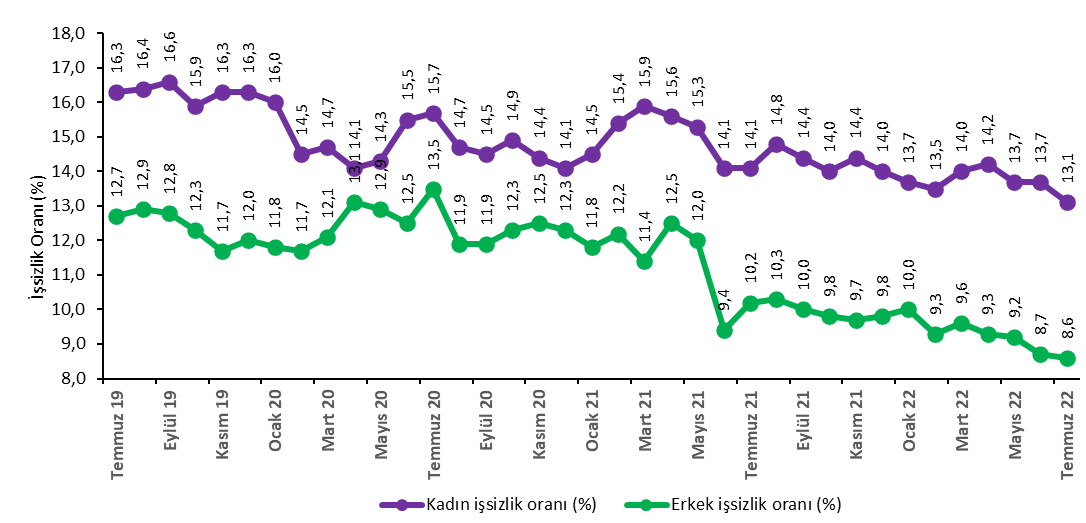 Nisan ve Mayıs aylarında toplam 1,6 yüzde puanlık artış gösteren kadın istihdam oranı Haziran 2022’deki 0,1 yüzde puan azalmış, Temmuz’da ise değişmeyerek değişmeyerek yüzde 30,3’de sabit kalmıştır. Erkek istihdam oranı ise 0,6 yüzde puanlık azalışla Temmuz’da yüzde 64,6 seviyesine gerilemiştir. Erkek isitahdam oranının Mayıstan bu yana düşüşte olduğu dikkat çekmektedir (Şekil 4). Şekil 4 : Mevsim etkilerinden arındırılmış kadın ve erkek istihdam oranları (%)Kaynak: TÜİK, BetamTablo 1 : Mevsim etkilerinden arındırılmış işgücü göstergeleri (bin kişi) *Kaynak: TÜİK, BetamTablo 2 : İşsizlik Ve Alternatif İşsizlik Oranları (%) Ve Seviyeleri (Bin) *Kaynak: TÜİK, BetamTablo 3 : Mevsim etkilerinden arındırılmış kadın ve erkek genel işgücü göstergeleri (bin)Kaynak: TÜİK, BetamKutu 1: Alternatif İşsizlik Oranları İle İlgili TanımlarZamana bağlı eksik istihdam: Referans haftasında istihdamda olan, esas işinde ve diğer işinde/işlerinde fiili olarak 40 saatten daha az süre çalışmış olup, daha fazla süre çalışmak istediğini belirten ve mümkün olduğu taktirde daha fazla çalışmaya başlayabilecek olan kişilerdir. Potansiyel işgücü: Referans haftasında ne istihdamda ne de işsiz olan çalışma çağındaki kişilerden; iş arayan fakat kısa süre içerisinde işbaşı yapabilecek durumda olmayanlarla, iş aramadığı halde çalışma isteği olan ve kısa süre içerisinde işbaşı yapabilecek durumda olan kişilerdir.İşsiz: Referans dönemi içinde istihdam halinde olmayan kişilerden iş aramak için son dört hafta içinde aktif iş arama kanallarından en az birini kullanmış ve 2 hafta içinde işbaşı yapabilecek durumda olan kurumsal olmayan çalışma çağındaki tüm kişiler işsiz nüfusa dahildir. 1) İşsizlik Oranı = [İşsiz/İşgücü] * 100      2) Zamana bağlı eksik istihdam ile işsizliğin bütünleşik oranı = [(Zamana bağlı eksik istihdamdaki kişiler + İşsizler) / İşgücü] * 1003) İşsiz ve potansiyel işgücünün bütünleşik oranı =   [(İşsiz + Potansiyel İşgücü) / (İşgücü + Potansiyel İşgücü)] * 100     4) Atıl İşgücü Oranı =   [(Zamana Bağlı Eksik İstihdam  + İşsiz + Potansiyel   İşgücü) / (İşgücü + Potansiyel İşgücü)] * 100İşgücüİstihdamİşsizlikİşsizlik OranıAylık DeğişimlerAylık DeğişimlerAylık DeğişimlerTemmuz 1932.52428.0124.51213,9İşgücüİstihdamİşsizlikAğustos 1932.44827.8994.54914,0-76-11337Eylül 1932.49027.9174.57314,1421824Ekim 1932.43428.0644.37013,5-56147-203Kasım 1932.58528.2664.31913,3151202-51Aralık 1932.57728.2084.37013,4-8-5851Ocak 2031.79027.6114.17913,1-787-597-191Şubat 2031.61627.6253.99112,6-17414-188Mart 2030.37326.4523.92112,9-1.243-1.173-70Nisan 2029.26425.3293.93513,4-1.109-1.12314Mayıs 2029.82125.8363.98513,455750750Haziran 2030.59326.4744.11913,5772638134Temmuz 2030.53326.2054.32914,2-60-269210Ağustos 2030.86426.9113.95312,8331706-376Eylül 2031.03527.0993.93612,7171188-17Ekim 2031.12927.0504.07913,194-49143Kasım 2031.26427.1834.08013,11351331Aralık 2031.01127.0313.98012,8-253-152-100Ocak 2131.48327.5043.97912,6472473-1Şubat 2131.78927.5804.21013,230676231Mart 2132.43428.2794.15512,8645699-55Nisan 2132.59528.1994.39613,5161-80241Mayıs 2132.38528.1624.22313,0-210-37-173Haziran 2132.27528.7543.52110,9-110592-702Temmuz 2132.66428.9113.75211,5389157231Ağustos 2132.85029.0013.84911,71869097Eylül 2133.21229.4123.80011,4362411-49Ekim 2133.30729.5833.72411,295171-76Kasım 2133.51929.7543.76511,221217141Aralık 2133.77229.9953.77611,225324111Ocak 2233.68029.9013.77911,2-92-943Şubat 2233.60930.0083.60110,7-71107-178Mart 2233.69029.9813.71011,081-27109Nisan 2234.24130.4913.75111,055151041Mayıs 2234.50430.8233.68110,7263332-70Haziran 2234.31430.7563.55810,4-190-67-123Temmuz 2234.05230.6083.44510,1-262-148-113İşsizlik Oranı (%)İşsiz Sayısı (Bin)Zamana Bağlı Eksik İstihdam Ve İşsizlerin Bütünleşik Oranı (%)Zamana Bağlı Eksik İstihdam Seviyesi (bin)Potansiyel İşgücü Ve İşsizlerin Bütünleşik Oranı (%)Potansiyel İşgücü (bin)Atıl İşgücü Oranı (%)ToplamTemmuz 1913,9451214,933418,3176219,36608Ağustos 1914,0454914,825318,4174219,26544Eylül 1914,1457315,236517,9151418,96452Ekim 1913,5437014,430017,9174918,76419Kasım 1913,3431914,334117,4163518,46295Aralık 1913,4437014,638617,6165518,76411Ocak 2013,1417915,884419,1234021,67363Şubat 2012,6399114,972018,6232120,77032Mart 2012,9392115,990820,3281623,17646Nisan 2013,4393518,3142023,4380327,69158Mayıs 2013,4398519,1171124,1421929,19914Haziran 2013,5411917,2114322,5356725,98829Temmuz 2014,2432918,2122822,4323526,18792Ağustos 2012,8395316,8123221,4337425,08559Eylül 2012,7393615,999921,3339824,28333Ekim 2013,1407917,4133721,9350625,78923Kasım 2013,1408017,0123523,0404026,59355Aralık 2012,8398018,0160224,0455628,510138Ocak 2112,6397920,1234922,9419029,510518Şubat 2113,2421019,7205222,3370528,19968Mart 2112,8415517,9165120,9331725,59123Nisan 2113,5439619,6199321,6337327,19762Mayıs 2113,0422319,1196321,5349026,99676Haziran 2110,9352114,9128819,0322422,68033Temmuz 2111,5375215,8140919,2311823,28279Ağustos 2111,7384914,8101318,7282221,67683Eylül 2111,4380015,1121518,5287621,97891Ekim 2111,2372415,7150518,7308022,88310Kasım 2111,2376515,4139718,2285522,18017Aralık 2111,2377615,4142518,8316922,68370Ocak 2211,2377915,5144118,8314422,78364Şubat 2210,7360114,8137318,1303121,88005Mart 2211,0371015,2141118,4305022,28171Nisan 2211,0375114,5121418,2303321,47998Mayıs 2210,7368115,7173617,5285722,28274Haziran 2210,4355814,0124617,2283120,57635Temmuz 2210,1344515,1169718,0327422,58415Toplam İşgücü, KadınToplam İstihdam, KadınToplam İşsiz, KadınToplam İşgücü, ErkekToplam İstihdam, ErkekToplam İşsiz, ErkekKadın İşgücü / 15+Kadın İstihdam / 15+Erkek İşgücü / 15+Erkek İstihdam / 15+Temmuz 1910.6808.9351.74621.84319.0772.76734,328,771,962,8Ağustos 1910.6178.8761.74121.83019.0232.80734,128,571,762,5Eylül 1910.6838.9091.77521.80719.0082.79834,228,671,662,4Ekim 1910.6638.9721.69121.77119.0922.67934,128,771,462,6Kasım 1910.7248.9721.75221.86119.2942.56834,328,771,663,1Aralık 1910.6438.9081.73521.93419.2992.63534,028,471,763,1Ocak 2010.3448.6871.65721.44618.9242.52233,027,770,061,8Şubat 2010.1728.6981.47421.44418.9272.51732,427,769,961,7Mart 209.4448.0541.39020.92818.3982.53130,025,668,159,8Nisan 209.1837.8881.29520.08117.4412.64129,125,065,256,6Mayıs 209.3347.9951.33920.48717.8412.64629,625,366,457,8Haziran 209.6628.1611.50120.93118.3132.61730,625,867,759,2Temmuz 209.7828.2471.53520.75117.9572.79430,926,167,058,0Ağustos 209.7888.3441.44321.07618.5662.51030,926,367,959,8Eylül 209.7338.3231.41021.30218.7762.52630,726,268,560,4Ekim 209.7668.3061.46021.36318.7442.61930,726,168,660,2Kasım 209.7468.3461.40021.51818.8372.68130,626,268,960,4Aralık 209.8328.4491.38321.17918.5822.59730,926,567,759,4Ocak 2110.0098.5601.44921.47318.9442.53031,426,868,660,5Şubat 2110.2108.6421.56721.58018.9372.64231,927,068,860,4Mart 2110.2428.6161.62622.19219.6622.52932,026,970,762,6Nisan 2110.4548.8241.63122.14019.3752.76532,627,570,461,6Mayıs 2110.2428.6791.56322.14319.4832.66031,927,070,461,9Haziran 2110.3508.8921.45821.92519.8632.06332,227,769,663,0Temmuz 2110.8499.3171.53221.81419.5952.22033,728,969,162,1Ağustos 2110.6579.0841.57322.19319.9172.27733,128,270,363,0Eylül 2110.7929.2341.55822.42020.1782.24233,428,670,963,8Ekim 2110.8939.3661.52722.41520.2172.19833,729,070,863,8Kasım 2111.0159.4281.58722.50520.3262.17834,029,171,064,1Aralık 2111.0899.5371.55222.68320.4582.22534,229,471,464,4Ocak 2211.1119.5851.52622.57020.3162.25334,229,571,063,9Şubat 2211.0959.5961.49922.51320.4112.10234,129,570,764,1Mart 2210.8889.3631.52622.80220.6182.18433,528,871,664,7Nisan 2211.3629.7481.61422.87920.7422.13734,929,971,765,0Mayıs 2211.4779.9041.57323.02720.9202.10835,230,472,165,5Haziran 2211.4819.9021.57822.83320.8541.98035,230,371,465,2Temmuz 2211.4119.9191.49222.64120.6891.95334,930,370,764,6